#27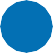 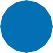 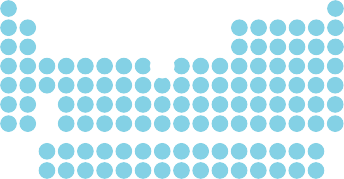 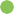 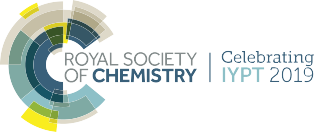 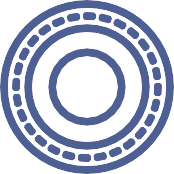 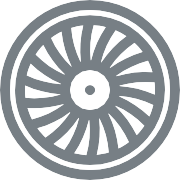 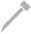 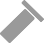 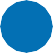 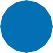 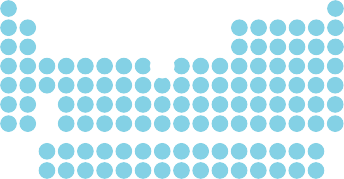 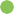 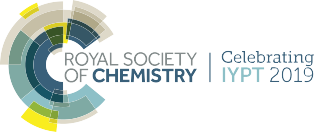 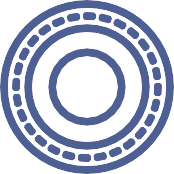 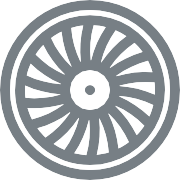 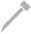 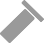 KOBALTCo27	58.933PIGMENT STRAALMOTORENSTERILISATIEKobaltblauw is een blauw gekleurd pigment, gebruikt in  verven en als kleurstof  in Chinees porselein.Legeringen van kobalt blijven sterk bij hoge temperaturen en zijn bestand tegen corrosie.  Ze worden gebruikt in  straalmotoren.Radioactief kobalt-60 wordt gebruikt  om medische apparatuur  te  steriliseren en wordt ook gebruikt voor voedselbestraling  .Ci	© 2019 Andy Brunning/Royal Society of Chemistry	#IYPT2019